PROGRAMLEÍRÁS KÉPZÉSI PROGRAMKONTAKTÓRÁVAL EGYBEKÖTÖTT CSOPORTOS KÉPZÉS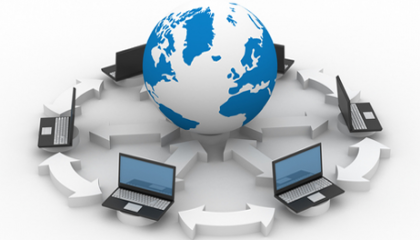 Kódszáma:egyéb szakmai képzés -Képzés célja:A munkaerő-piaci tréning célja az önismeret elmélyítése, az álláskereséshez, -váltáshoz hasznos készségek és viselkedésminták gyakorlása, az egyéni pályaterv kidolgozása. A résztvevők gyakorolják az önéletrajz és a motivációs levél megírását az állás jellegéhez igazodva, felkészülnek az első interjún való sikeres szereplésre. Cél továbbá a tréning résztvevői számára olyan új ismeretek és készségek nyújtása, melyek segítséget nyújtanak a munkaerő-piaci tájékozódáshoz, a kapcsolatépítéshez, címgyűjtéshez és az  öneladási technikák sikeres alkalmazásához.Kinek ajánljuk:Modulok:Munkaerő-piaci ismeretekMegszerezhető kompetenciák:Szakmai: Információ és kommunikáció, köznyelvi szöveg megfogalmazása írásban, köznyelvi szöveg hallás utáni megértése, köznyelvi beszédkészség, információforrások kezeléseSzemélyes : Külső megjelenés, Önállóság, Precizitás, Tűrőképesség, Stressz-tűrő képességTársas: Fogalmazó készség, Konfliktus-tűrő és konfliktus kezelő készség, Nyelvhelyesség, Kapcsolatteremtő- és fenntartó készség, Udvariasság, Empatikus készség 
Szükséges előképzettség a jelentkezéshez: Írás, olvasás alapfokon.Óraszám:  20 óra (elmélet 10 óra, gyakorlat 10 óra),Intenzitás: 2 nap, 10 óra/nap/ összesen Vizsga és tanúsítvány:Vizsga: A képzés ismeretanyagának elsajátítását követően a képzésben részt vevő személy a megszerzett ismeretekről, készségekről, képességekről a tananyagegység-záró szóbeli vizsgán, irányított oktatói kérdésekkel ad számot, amelyek eredményessége esetén szakképesítést igazoló „Munkaerő-piaci tréning” tanúsítványt kap. Maximális hiányzás: kontaktórák 20%-a. A tananyagegység elvégzéséről szóló igazolás kiadásának feltétele, hogy vizsgán, a résztvevő aktívan válaszol az irányított kérdésekre önállóan, esetleg jegyzeteire támaszkodva.Helyszín: Képzés kezdő napja:Képzés tervezett záró napja: Kontaktóra időpontjai: Jelentkezési határidő: Jelentkezés módja: A …………………………….. oldalon az on-line jelentkezési lap kitöltésével és beküldésével lehetséges!Minden 18. életévét betöltött környezettudatos szemlélet iránt érdeklődőnek, aki szeretné önmagát képezni, nyitottabbá, magabiztosabbá és sikeresebbé tenni. 